Летнее развлечение для детей « Приключения  на  лесной  полянке».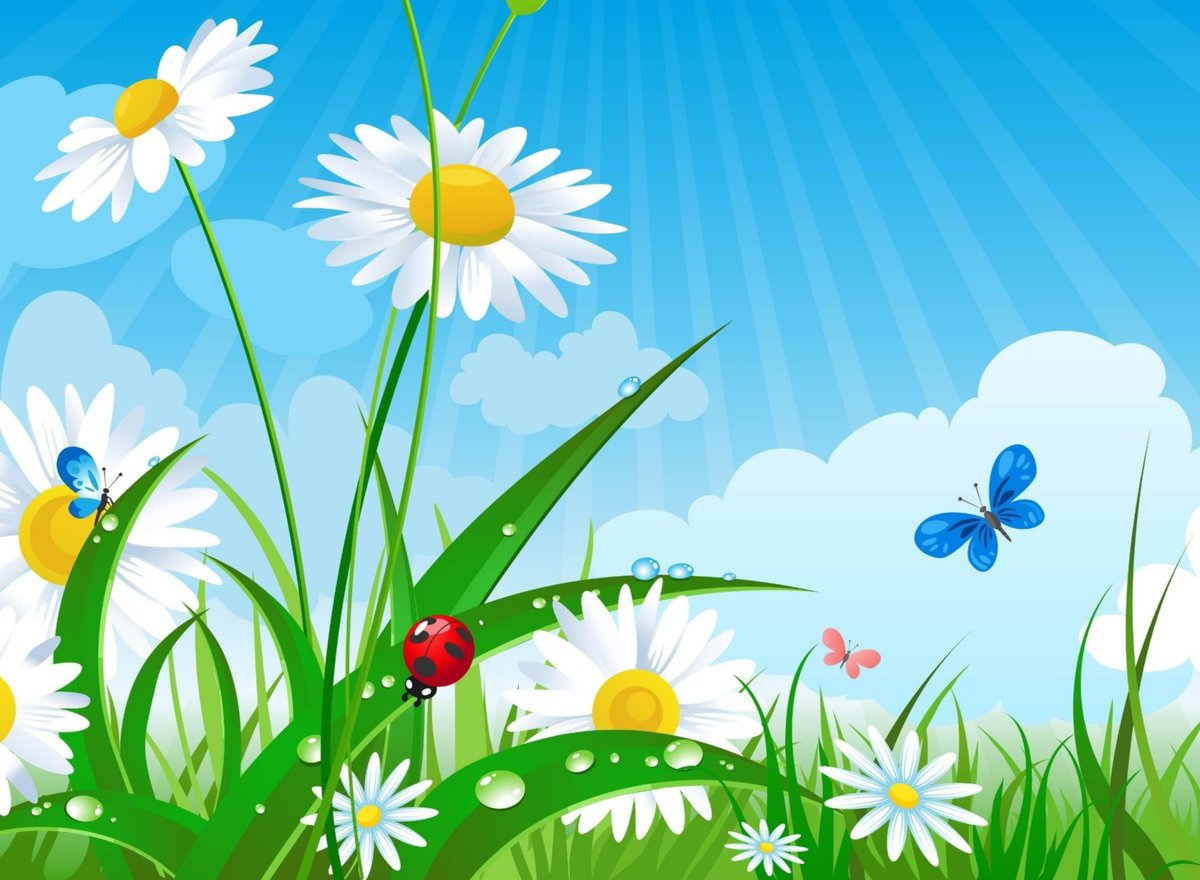 Цель:		Создание весёлого праздничного настроения у детей. Участвуют:Дети разных возрастных групп на  спортивной площадке;Ведущая;Персонаж «Матушка Земля» в цветном наряде, венком на голове»;Карлсон.                         Детский сад п. Ермаково          						  Июнь 2019г.Дети собираются на площадке.Ведущая:	Лето к нам идёт лугами,		Осыпает всех цветами.		Лето в лес гулять зовёт,		Отправляемся  в поход.Танцевальная композиция «Вместе весело шагать».Ведущая:	Все в лесу мы. Как чудесно!		Как красиво, интересно!	Ребята, кто – уже спешит к нам на встречу! Да это наша матушка – Земля идёт к нам в гости!Какая она летом красивая и нарядная!Под музыку на  площадке появляется Земля.Земля:	Здравствуйте, ребята! Снова собрались мы все вместе. Прошла весна, наступило лето. Я, Земля, летом очень красивая. Посмотрите вокруг: трава шёлковая, деревья в зелёном наряде. Лето дарит нам много тепла, света, красивых цветов. Ведущая:	Любуемся мы все твоим нарядом,		Как хорошо нам всем с тобою рядом!		И радуется наша детвора,		Зовёт нас разноцветная игра!Исполняется танец «Разноцветная игра».Земля: Дети, что такое лето?Выходит ребёнок:Это много света!Это поле, это лес,Это тысяча чудес!Это быстрая река,Это в небе облака,Это яркие цветы!Лето любим я и ты!Земля:	Дети, а  сколько месяцев длится лето? (Ответы детей.)Дети читают стихи о лете:Июнь.Колокольчики! Ромашки!Незабудки! Васильки!Босиком и без рубашкиХодим мы, плетём венки.Июль.В лес июльский загляни – ка!Поспевает земляника.Каждая полянка – Скатерть – самобранка!Август.Приходит август с урожаемКо всем, но только не к лентяям.Кто проспит, тот вернётся с пустыми руками.А кто рано проснётся,Тот  - с боровиками.Земля:	Молодцы! Замечательные стихи про лето знаете! А весёлую песенку о  лете споёте?Исполняется «Песенка о лете» муз. Шаинского.Звучит весёлая музыка, и на площадке   появляется с сачком весёлый Карлсон. Карлсон:	Посадку, посадку давай! (Останавливается.)Земля:	Дети, это кто же к нам пожаловал? (Дети отвечают.)	Здравствуй, Карлсон! Ты куда это так торопишься и что ты собираешься делать?Карлсон:	Здрасте, здрасте! Я бабочку ловлю! А вы её не видели, такая  яркая,  такая красивая…  Где же она?Земля:	Зачем ты ловишь бабочек?Карлсон:	Хочу и ловлю! Вот поймаю, отнесу Малышу, будем вместе любоваться!Земля:	Разве можно ловить  бабочек?Ребёнок:	Ни к чему обижать		Бабочку на ветке.		Веселее в лесу 		От её расцветки!Карлсон:	Ладно, ладно, убедили!  Не буду ловить бабочек, тогда цветов нарву.И буду их нюхать, буду ими любоваться.Земля:	Ребята, а  как вы думаете, так ли уж  нужно ли рвать цветы? (Ответы)Конечно, рвать их не надо, потому что они украшают полянки, пчёлы собирают с них нектар,  из которого получают мёд.Читает ребёнок:Цветы полевые простые,Но мёд в них запрятан душистый.Мы любим простые цветы,Что выросли в зелени чистой.Карлсон:	Ничего себе, цветы не рвать, бабочек не ловить, а чем же тогда заниматься летом?Ведущая:	Ребята, давайте подскажем Карлсону, чем можно заниматься летом, не губя природу?(Ответы детей.)Земля:	Вот видишь, Карлсон, сколько занятий тебе предложили дети. Наши дети берегут природу и умеют отдыхать, никого не обижая в поле и в лесу.Карлсон:	А я сейчас вспомнил игру, в которую меня научил играть Малыш. Поиграем?Проводится игра «Подскажи словечко». Дети заканчивают произнесённую Карлсоном фразу:1.	Серый волк в густом лесу встретил рыжую… Лису.2.	Целый день поёт щегол в клетке на окошке, третий год ему пошёл, а он     боится… Кошки.3.	 У меня пропал носок, утащил его … Щенок.4.	Михаил играл в футбол и забил ворота… Гол.Карлсон:	Ай – да умники ребятки,		Отгадали все загадки!		А теперь скорей играть.		Мячик весело катать!Проводятся игры с мячом.Карлсон:	Замечательно поиграли! А теперь мне пора на крышу. Меня, наверное, Малыш заждался. А вам, дети, желаю быть весёлыми! Ведь веселье очень важно для здоровья! До свидания! («Улетает».)Земля:	Мы говорили, что лето – это много солнечного света! Летом солнышко светит очень ярко! Дети читают стихи про солнышко:1.	В небе солнце катится,	Словно жёлтый мячик,	То за тучку спрячется,	То по ёлкам скачет.2.	Выйди, выйди, солнышко,	Посвети щедрее,	Улыбнись нам ласково,	Сделай нас добрее!Исполняется танец «Выглянуло солнышко».В заключение Ведущая предлагает всем сделать фотографию на память.Земля: Дети, что такое лето?Выходит ребёнок:Это много света!Это поле, это лес,Это тысяча чудес!Это быстрая река,Это в небе облака,Это яркие цветы!Лето любим я и ты!Дети читают стихи о лете:Июнь.Колокольчики! Ромашки!Незабудки! Васильки!Босиком и без рубашкиХодим мы, плетём венки.Июль.В лес июльский загляни – ка!Поспевает земляника.Каждая полянка – Скатерть – самобранка!Август.Приходит август с урожаемКо всем, но только не к лентяям.Кто проспит, тот вернётся с пустыми руками.А кто рано проснётся,Тот  - с боровиками.Ребёнок:	Ни к чему обижать		Бабочку на ветке.		Веселее в лесу 		От её расцветки!Читает ребёнок:Цветы полевые простые,Но мёд в них запрятан душистый.Мы любим простые цветы,Что выросли в зелени чистой.Дети читают стихи про солнышко:1.	В небе солнце катится,	Словно жёлтый мячик,	То за тучку спрячется,	То по ёлкам скачет.2.	Выйди, выйди, солнышко,	Посвети щедрее,	Улыбнись нам ласково,	Сделай нас добрее!